Pesterzsébet, 2022. január 30.Takaró Tamás Dániel, lelkipásztora megrepedt nádat nem töri elLectio: Máté 12; 9-21„Onnan eltávozva bement a zsinagógába, ahol volt egy sorvadt kezű ember.Megkérdezték Jézustól: „Szabad-e szombaton gyógyítani?” - hogy vádat emeljenek ellene. Ő pedig ezt mondta nekik: „Ki az az ember közületek, akinek ha egy juha van, és az verembe esik szombaton, nem ragadja meg, és nem húzza ki? Az ember pedig mennyivel többet ér a juhnál! Szabad tehát jót tenni szombaton!” Ekkor így szólt ahhoz az emberhez: „Nyújtsd ki a kezedet!” Az kinyújtotta, és meggyógyult a keze: ugyanolyan ép lett, mint a másik. A farizeusok pedig kimentek, és elhatározták, hogy végeznek vele. Amikor Jézus ezt megtudta, eltávozott onnan. Sokan követték; ő meggyógyította mindnyájukat, és meghagyta nekik: ne fedjék fel, kicsoda ő, hogy beteljesedjék, amit Ézsaiás prófétált: „Íme, az én szolgám, akit kiválasztottam, akit én szeretek, akit kedvel a lelkem! Lelkemet adom neki, és igaz ítéletet hirdet a népeknek. Nem szít viszályt, és nem kiáltoz, senki sem hallja hangját az utcákon. Megrepedt nádszálat nem tör el, és füstölgő mécsest nem olt ki, míg győzelemre nem viszi az igaz ítéletet. És az ő nevében reménykednek majd a népek.”  Alapige: Ézsaiás 57; 15b„Én a magasságban, a szent helyen lakom, de a megtört és alázatos szívűekkel is ott vagyok, hogy új életet adjak az alázatos lelkeknek, és új életre keltsem a megtört szíveket.” Kedves Testvérek! Kalauzunk szerint mai napra rendelt újszövetségi igénket olvastam fel előttetek. Ebben arról hallottunk, hogy az Úr Jézus egy alkalommal bement egy zsinagógába, hogy gyógyítson, tanítson, emberekkel legyen együtt. Abban az imaházban sokan voltak úgy jelen, - köztük egy elszáradt kezű férfi is -, mint bizonyára itt is, hogy valamilyen betegségükből, bajukból meg akartak gyógyulni. A templom olyan szent hely ahová a legtöbb ember azért tér be vagy jár el rendszeresen, mert valamilyen változást szeretne elérni az életében, vagy a családja életében. A jó hír az, hogy Jézus ígérete szerint ide, közénk is eljött. Hiszen azt ígérte, hogy ahol ketten vagy hárman az Ő nevében vannak együtt oda ő eljön. Itt vagy Te, aki szeretnél valamit az Úrtól. Talán éppen úgy meggyógyulni, mint ez az elszáradt kezű férfi. És itt van Jézus is ígérete szerint. Vajon ki akadályozhatja meg a találkozást? Van olyan, aki ezt szeretné! A Bibliában az egyik neve: vádló, róla beszélt úgy is Jézus, mint aki álruhát vesz fel és mint báránybőrbe bújt farkas gáncsolja, rombolja munkáját, ahol csak tudja. Ahol Jézus megjelenik, ott mindig megjelenik a vádló, a jogtipró, a gonosz is. Célja: megakadályozni Jézust abban, hogy gyógyítson, tisztítson, rendbe tegyen egy emberi életet. Mint mai történetünkben is. Meg akarja akadályozni Jézust abban, hogy jót tegyen egy nyomorult emberrel. Mindezt a jog és igazságosság ruhájába öltözve teszi. A törvényre hivatkozva akarja Jézust eltántorítani szándékától. Azonban a jó hír az, hogy ez lehetetlen!Jézus korára az eredeti mózesi törvényeket az élet minden területére kiterjedő emberi szabályrendeletekkel egészítették ki. A szombatnak is meghatározott, aprólékosan kidolgozott rendje volt, melyeket ha valaki nem tartott meg, bíróság elé állították. A farizeusok Jézusnak feltett kérdése mögött, hogy szabad-e szombaton gyógyítani, eleve az a szándék húzódott meg, hogy vádat emeljenek ellene, hiszen a gyógyítás munkavégzésnek számított. Jézus azonban így válaszolt nekik: „Szabad tehát jót tenni szombaton.” Ekkor így szólt ahhoz az emberhez: „Nyújtsd ki a kezedet!” Ő kinyújtotta, és az újra olyan egészséges lett, mint a másik.Különös, hogy ezek után a farizeusok nem citálták bíróság elé. Vajon miért nem tették? Mert a farizeusok is pontosan tudták, hogy az általuk gyakorolni kívánt jog, és a jézusi gyógyítás, ellentétben állnak egymással! Érezték a visszás helyzetet. S valóban, ha egy beteget nem szabad meggyógyítani, csak azért, mert szombat van, akkor baj van a jogrendszerrel. Ha a jog nem szolgálja, támogatja, erősíti az erkölcsöt, ha nem szolgálja az emberek javát, hanem támadja, aláássa, és ezt a társadalom elfogadja, akkor ott valami nagy baj van, és az ilyen társadalom holnapja veszélybe került.Mert testvérek minden olyan társadalom széthullik, felbomlik, ahol az erkölcs és a jog tartósan összeütköznek. Az Európai Unió országainak egyik alapvető baja, hogy összeütközik az erkölcs és a jog. Ha a törvény egy bűnöző jogait aránytalanul védi, a rendőrt sok esetben tehetetlenné és kiszolgáltatottá teszi, akkor azzal a társadalommal baj lesz. Ha az Európai Unióban egy ország törvényére, vagy éppen népszavazási eredményére az UNIÓ vezetői csak legyintenek és a maguk akaratát akarják ráerőszakolni az adott nemzetre, akkor ott baj van és kérdéses, hogy meddig lesz egyben tartható ez a közösség. Mert minden olyan társadalom széthullik, felbomlik, ahol a jó erkölcs és a jog tartósan összeütköznek.A Jézus és a farizeusok közötti párbeszédnek van egy időbeni sürgető jellege is. Az Úr a példázatával ezt is érzékeltzeni akarja. Azt mondja nekik: „Ha az egyetlen juhod szombat napon beesik egy verembe, te nem húzod ki? Ki az, aki közületek nem teszi ezt meg? Mennyivel érékesebb egy ember egy báránynál. Mennyivel fontosabb akkor jót tenni egy bajba jutott emberrel, akár az Úr napján is.” Jézus azt akarta elmondani, hogy azzal a beteg emberrel akkor és ott van módja jót tenni és ő ezt nem fogja elszalasztani. Még a kegyesnek tűnő törvényi szempontok miatt sem. Jézus nem várta meg a következő napot, alkalmat, istentiszteletet, hanem meggyógyította az elszáradt kezű férfit. Jézus szerint szabad jót tenni ünnepnapokon. Ma is. Akkor kell megcselekedni a jót, amikor a másik bajban van. Nincs egy sor ügyünk asztal alá söpörve? Nem vár valaki régóta a megkeresésedre? Nem halogatunk dolgokat, ügyeket? Nem vár valaki arra, hogy a szeretetedet kimutasd felé egy telefonhívással? Nem várja valaki a bocsánatodat vagy a bocsánatkérésedet? Szabad jót tenni minden nap! Ma is.Az igeszakasz második felében megszólal egy régi ézsaiási prófécia. „Íme, az én szolgám, akit kiválasztottam, akit én szeretek, akiben gyönyörködöm! Lelkemet adom neki, és ítéletet hirdet a népeknek. Nem szít viszályt, és nem lármáz, senki sem hallja hangját az utcákon. Megrepedt nádszálat nem tör el, és füstölgő mécsest nem olt ki, míg győzelemre nem viszi az ítéletet. És az ő nevében reménykednek majd a népek.” Jézusról beszélt Ézsaiás. Milyen Ő? Jézus Isten országának törvényét alkalmazta akárkivel is találkozott. Ennek két pillére van: a szeretet és az igazság. Az igazság azt jelenti, hogy Jézus minden emberi életet lát és mindenkit tökéletesen ismer. Ezért képes igazságosan ítélni. Magáról azt mondja: „Én vagyok az igazság.” Ezért egy nap visszatér és igazságosan ítéli meg az emberiséget. Azonban Jézus maga a szeretet is. Azt mondja róla a próféta: a „Megrepedt nádat nem tör el, és füstölgő mécsest nem oltja ki…” Azt látjuk az evangéliumokban, hogy Jézusnak kellettek a megtört emberek. Jézus szerette és megkereste a mások által leselejtezett embereket, a pislákoló hitűeket, a társadalom által lenézettek, az eldobottakat, a szegényeket, a bűnösöket. Miért? Mert Jézus az Atya szeretetét hozta el a világba. Isten pedig vonzódik a megtört emberhez. S itt ezen a ponton egy titokhoz érkeztünk el. Nem tudjuk, hogy Istent miért vonzza a sok nyomorult ember, akit Jézus körül látunk az evangéliumok beszámolóin keresztül. Mégis így van. Magáról így beszél Isten Ézsaiás könyvében: „Én a magasságban, a szent helyen lakom, de a megtört és alázatos szívűekkel is ott vagyok, hogy új életet adjak az alázatos lelkeknek, és új életre keltsem a megtört szíveket.” Ézs: 57:15. Isten vonzódik a megtört emberhez, Jézusban, szereti őket! Éppen erről a szeretetről beszélt a sorvadt kezű férfi meggyógyítása is. Jézus a kultuszi helyen lévő épeket, egészségeseket nem hívta magához. A leselkedő, és ítélkezésre gyorsan kész farizeusokat sem. Csak ezt a hiányaitól sújtott, kiábrándult embert szólította ki a templom közepére, aki éppen úgy áll előttünk, mint egy tehetetlen, már semmire sem alkalmas, megtört nád. Gyógyításában nem ő volt a kezdeményező, nem ő sietett az Úrhoz, semmit nem várt tőle. Mindvégig úgy tűnik, hogy nem csak a keze volt beteg és mozdíthatatlan, hanem a szája is. Sem akkor, amikor Jézus megszólította, sem a gyógyulása percében, sem ez után nem mondott egy szót sem. Nem hallunk kérést, nem mond köszönetet. Nincs felkiáltás, leborulás, nincs hálás felocsúdás, nincs Jézus követés miután az Úr elhagyta a templomot. Testi és lelki állapota okán bizonyos, hogy erős szégyenérzet szorította szívét és kisebbrendű érzésektől szenvedett. Egy sodródó, erő és célok nélküli megfáradt férfit látunk. Pontosan olyan volt, mint egy szél hajlítgatta, megtört nádélet, pislákoló hittel. Bizonyára közöttünk is sokunkra igaz - tán mindenkire -, hogy vannak hiányaink és sebeink. És ha nem oldódnak meg a gondjaink, ha nem töltekeznek be hiányaink, ha nem érjük el a hőn áhított céljainkat, akkor lebecsüljük magunkat. Ha nem is mutatjuk ki, ilyen élethelyzetekben az önbecsülésünk, mint a tönkrement vakolat a falon, elmállik. Azonban látnunk kell a mai történetből, hogy ennek az embernek a testi nyomorúsága és a lelki sebe lehetővé tette, hogy Jézus közelében megváltozzon az élete. Jézus számára ma is lehetőség, hogy hiányainkat, szégyenérzetünket, nyomorúságunkat is felhasználva, javunkra fordítva; elérje a szívünket. Jézus ugyanis nem az egészségesekhez jött, hanem a betegekhez! Ezért a legnagyobb hiányod, betöltetlenséged Krisztus számára kapu lehet, hogy belépjen hozzád. Számára a veszteséged, gyászod, betöltetlenséged, betegséged lehetőség arra, hogy megváltoztassa az életedet, az önértékelésedet, hogy gyógyítson, hogy új látószögből mutasson rá az értékeidre. Számára a szenvedésed lehetőség, hogy megváltoztassa a fontosról és kevésbé fontosról kialakított álláspontodat. A hiányunk ellenére is értékes életet élhetünk, értelmet találhatunk a holnapban. Jézus Szerinte való értékes férfivá és nővé akar minket „nemesíteni”. Azonban ezt akarnunk is kell. Ha megrepedt, megtört élet vagy, akarsz megépülni? Ha megsötétedett élet vagy, akarsz megtisztulni, újra világítani és égni? Jézus pontosan tudja, hogy a bűn: a sajátunk és másoké, mit tett és mit tesz velünk. Összetör és befeketít. A bűn törést jelent. Belül pedig megromlással, megsötétedéssel is együtt jár! Azonban az evangélium ma is szól: Jézus „A megrepedt nádat nem töri el, a pislogó gyertyabelet nem oltja ki.” Helyette odaáll a megtört és a mások, vagy maguk által leselejtezett emberek mellé és felemeli őket úgy, hogy sebzett gyógyítójukká, megváltójukká, barátjukká lesz. Amíg vissza nem jön, hogy igaz ítéletet hirdessen a népek felett, addig hirdettetik ezen a világon Jézus reményt adó üzenete, ma nekünk is: a „Megrepedt nádat nem töri el, és füstölgő mécsest nem oltja ki…” Legyen áldott érte!Ámen!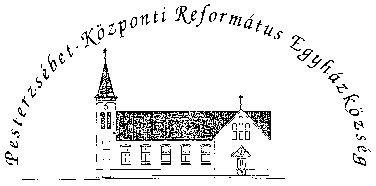 Pesterzsébet-Központi Református Egyházközség1204 Budapest, Ady E. u. 81.Tel/Fax: 283-0029www.pkre.hu   1893-2022